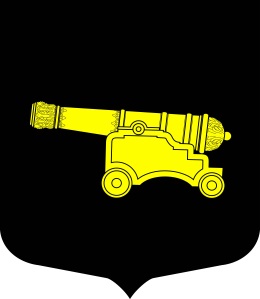 МУНИЦИПАЛЬНАЯ ПРОГРАММА«Создание условий для развития на территории муниципального образования МО Литейный округ массовой физической культуры и спорта на 2021 год»Приложение № 3к Постановлению МА от 11.11.2020 № 16ПАСПОРТОсновные мероприятия ПрограммыНаименование ПрограммыСоздание условий для развития на территории муниципального образования МО Литейный округ массовой физической культуры и спорта на 2021 годОснование разработки ПрограммыФедеральный закон от 06.10.2003 №131-ФЗ «Об общих принципах организации местного самоуправления в Российской Федерации», Закон Санкт-Петербурга от 23.09.2009 №420-79 «Об организации местного самоуправления в Санкт-Петербурге», Постановление Местной Администрации муниципального образования муниципального округа Литейный округ от 22.11.2018 г. № 32 «Об утверждении Порядка разработки, реализации и оценки эффективности муниципальных программ муниципального образования муниципального округа Литейный округ».Заказчик программыМестная Администрация внутригородского муниципального образования муниципальный округ Литейный округОтветственные разработчики ПрограммыОбщий отдел Местной Администрации МО МО Литейный округ	Сроки реализации программы2021 годОсновные цели программы и задачи программысоздание условий, ориентирующих население муниципального образования на здоровый образ жизни, в том числе на занятия физической культурой и массовым спортом;повышение интереса населения муниципального образования к занятиям физической культурой и спортом; содействие развитию массового спорта и физкультурно-оздоровительного движения по месту жительства; сохранение и укрепление здоровья детей, формирование у них потребности в физическом совершенствовании и здоровом образе жизни, пропаганда здорового образа жизни.Перечень основных мероприятий программы1. Организация и  проведение спортивно-массовых мероприятий для детей и подростков округа.2. Организация и проведение спортивно-массовых мероприятий для взрослого населения округа.3. Участие жителей округа в районных и городских спортивных мероприятиях.4. Организация занятий в группах здоровья для населения округа.5. Оздоровительные мероприятия для опекаемых детей, детей из многодетных и неполных.Целевые индикаторы и показателиКоличество проведенных мероприятий в процентном соотношении от запланированных на год не менее 7 мероприятий; количество жителей  принимающих участие в мероприятиях не менее 400  человек.Объемы и источники финансирования 800, тыс. руб. из средств бюджета МО Литейный округ, в том числе:2021 год –800,0 тыс. руб.Ожидаемые конечные результаты реализации ПрограммыУвеличение доли населения муниципального образования, систематически занимающегося физической культурой и спортом:- взрослого населения округа до 200 человек;- детей и подростков в возрасте 6-16 лет принимающих участие в соревнованиях на Кубок Литейного округа, межмуниципальных и городских соревнованиях (по плаванию, футболу, шашкам, настольному теннису, боксу, баскетболу и т.д.) до 200 человек.Система организации контроля за реализацией ПрограммыКонтролирующие органы: Местная Администрация внутригородского муниципального образования муниципальный округ Литейный округ, Муниципальный Совет внутригородского муниципального образования муниципальный округ Литейный округ№Наименование мероприятийСумма( тыс.руб)Кол-во мероприятий, сроки проведенияКол-во человек1 Организация и проведение спортивно-массовых мероприятий для детей и подростков округа440,051.1Соревнования по волейболу (призы, грамоты, кубки, медали, инвентарь, работа персонала)Май, декабрь       2201.2Соревнование по баскетболу (призы, грамоты, кубки, медали, инвентарь, работа персонала)Декабрь601.3Настольный теннис (призы, грамоты, кубки, медали, инвентарь, работа персонала)Ноябрь701.4Общефизическая подготовкаМай702 Приобретение билетов в Аквапарк200,0ноябрь1003Организация работы клуба скандинавской ходьбы  «Литейный округ»160,0 Ежемесячно   3.1Работа  тренера (февраль-декабрь)140,0два раза в неделю1503.2Организация и проведение мероприятия к Всемирному Дню Ходьбы «Северная Хризантема»20,0Октябрь350ИТОГО800,07 мероприятий